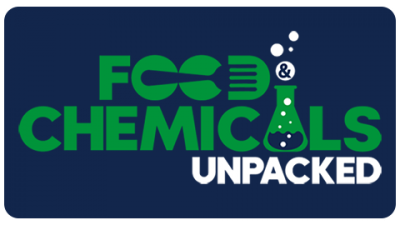 Show Notes for Episode 2: Chasing Arrows – The EU’s Plastic Recycling SchemeIntro (0:00 – 1:57 min)Trade press (1:57 – 7:42 min)FDA Announces Enforcement Discretion for Genome-Edited Beef Cattle (2:27 – 3:53) Dangerous PFAS Chemicals Are in Your Food Packaging - Consumer Reports (3:53 – 5:27)Sugar Association Files Supplemental Petition Urging Regulatory Changes for Artificially Sweetened Foods (5:27 – 6:37)FDA Releases Report on Guacamole Sampling (6:37 – 7:42)Feature on EU Recycling (7:42 – 32:02 min)Different methods of plastic recycling (7:42 – 11:26)Overview of surrounding EU regulatory scheme (11:26 – 13:48)Explanation of draft EU Plastics Recycling Regulation (13:48 – 32:02)Upcoming Events (32:02 – 33:11 min)U.S. Practical Food Law Seminar (May 3-5, 2022, San Francisco, California) 6th Annual Paper Packaging Law Seminar (May 18-19, 2022, Chicago, Illinois) 